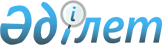 Нарық қатынастарын дамытуды жеделдету, тұрғын үй құрылысы бағдарламасын жүзеге асыру туралыҚазақстан Республикасы Премьер-Министрiнiң өкiмi 1996 жылғы 18 қаңтардағы N 24-ө



          Нарық қатынастарын дамытуды жеделдету, тұрғын үй құрылысы
бағдарламасын жүзеге асыру, құрылыс кешенiнiң тиiмдi жұмыс iстеуi
мақсатында:




          1. "Алматы үй құрылысы комбинаты" акционерлiк жобалау-құрылыс
корпорациясының балансынан құрылыс салудың жалпы жоспарына сәйкес
қосалқы объектiлерiмен және маңындағы аумағымен N 2 темiрбетон
бұйымдарын жасау цехы "Интекс" құрылыс концернiнiң баласына берiлсiн.




          "Интекс" концернi цехтың құнын 5 жыл бойы бөлiп төлесiн.




          2. Қазақстан Республикасының Мемлекеттiк мүлiктi басқару
жөнiндегi мемлекеттiк комитетi (С.С.Қалмырзаев) корпорацияның жарғы
қорындағы мемлекеттiң үлесiн аталған цехтың құнына кемiтуге қатысты
"Алматы үй құрылысы комбинаты" корпорациясының құрылтайшылық шартына
өзгертулер енгiзу туралы Қазақстан Республикасының Мемлекеттiк
мүлiктi басқару жөнiндегi мемлекеттiк комитетiнiң 1995 жылғы 16
ақпандағы N 46 шешiмiнiң орындалуын қамтамасыз етiп, N 2 цехтың
баланстан балансқа берiлуiн он күн мерзiмде жүзеге асырсын.




          3. "Интекс" құрылыс концернi N 2 цехтың жоғары өнiмдi жұмысын
және объектiлердi салу жөнiндегi қойылған мiндеттердiң уақтылы
орындалуын қамтамасыз етсiн.








          Премьер-Министр








					© 2012. Қазақстан Республикасы Әділет министрлігінің «Қазақстан Республикасының Заңнама және құқықтық ақпарат институты» ШЖҚ РМК
				